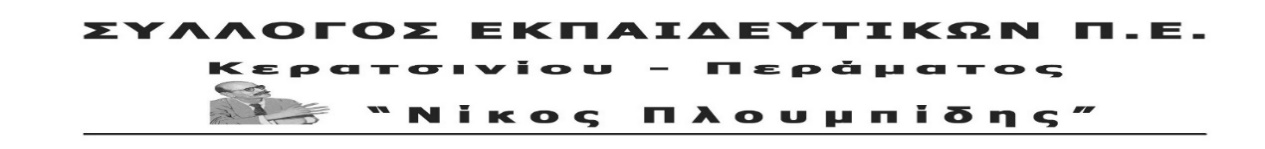 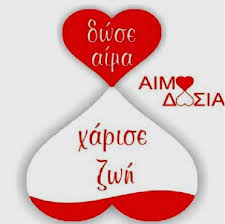 ΕΘΕΛΟΝΤΙΚΗ ΑΙΜΟΔΟΣΙΑΟ ΣΥΛΛΟΓΟΣ ΜΑΣ ΔΙΟΡΓΑΝΩΝΕΙ ΕΘΕΛΟΝΤΙΚΗ ΑΙΜΟΔΟΣΙΑ ΜΕ ΤΟ ΝΟΣΟΚΟΜΕΙΟ «ΜΕΤΑΞΑ» ΤΗΝ ΤΡΙΤΗ 17 ΜΑΡΤΙΟΥ ΣΤΟ 9ο ΔΗΜΟΤΙΚΟ ΣΧΟΛΕΙΟ ΚΕΡΑΤΣΙΝΙΟΥ (ΣΥΝΤΑΓΜΑΤΑΡΧΗ ΔΑΒΑΚΗ 6) ΑΠΟ ΤΙΣ 9.00 ΈΩΣ ΤΙΣ 13.00ΚΑΛΟΥΜΕ ΕΚΠΑΙΔΕΥΤΙΚΟΥΣ ΚΑΙ ΓΟΝΕΙΣ ΝΑ ΣΥΜΜΕΤΕΧΟΥΝ ΣΤΗΝ ΑΙΜΟΔΟΣΙΑ